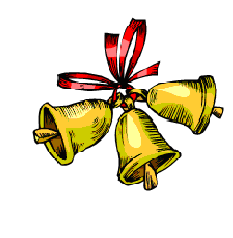 выпуск №3 (2016 – 2017 уч.год)- В КАЛЕЙДОСКОПЕ ШКОЛЬНЫХ ДЕЛ- В нашем школьном Государстве Детства стартовал конкурс денежных знаков, которые ребята будут зарабатывать на счёт класса за участие в общешкольных, районных и др. мероприятиях. Ребята 5-8 классов активно включились в работу: эскизы , варианты названий, форма будущих купюр будут представлены на выставке и путем голосования будет определен победитель – автор эскиза, за который проголосует большинство членов Совета школы и Совета старшеклассников.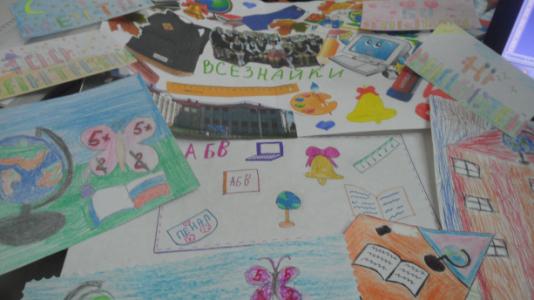 - ВСТРЕЧИ, БЕСЕДЫ, СОБЫТИЯ-	Учащиеся  9-11 классов  встретились  со старшим инспектором по ПБ ДД ОГИБ ДД  И.В. Перегудовым, который  провел беседу в рамках операции «Внимание! Дети!» и познакомил ребят с правилами управления скутерами и мопедами, а также обязанностями  пассажиров и пешеходов, в конце беседы ответил на вопросы, которые возникли у детей. 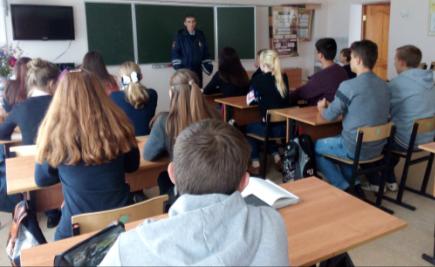 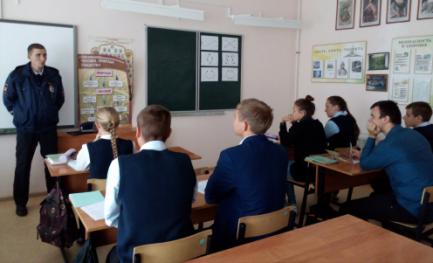 Учредитель и издатель – Совет старшеклассников МКОУ Митрофановская СОШ Куратор: Плохих Надежда Викторовна  Главный редактор: Осипова Татьяна,11 «А» классКорреспонденты: Дудник Д., Варёнова А., Черячукина Д., Иващенко А., Рябенко Л.Фотокорреспонденты: Завгородняя Виктория, Певченко Дарья, Губская Анастасия. Верстка и дизайн: Боброва Мария, Садымак Елизавета, Шаповалов Иван, Дьякова ОльгаАдрес редакции: МКОУ Митрофановская  СОШ, кабинет №207 e-mail  mitrscho@yandex.ruЮные поэты МКОУ Митрофановской школы! Вы сможете размещать  свои стихотворения, удивительные рассказы, истории! Наша газета поможет раскрыть все ваши творческие способности, и продемонстрировать их всей школе!